Pruszków, 22.11.2021WPP.6733.17.2021OBWIESZCZENIE O WSZCZĘCIU POSTĘPOWANIANa podstawie art. 61 § 4 oraz art. 10 § 1 ustawy z dnia 14 czerwca 1960r.- Kodeks postępowania administracyjnego (t.j. Dz. U. z 2021 r. poz. 735 z późn. zm.), art. 50 ust.1 oraz art. 53 ust.1 ustawy  z dnia 27 marca 2003r. o planowaniu i zagospodarowaniu przestrzennym –  ( t.j. Dz.U. 2021 r., poz. 741 z późn. zm.)Prezydent Miasta Pruszkowa zawiadamiawłaścicieli i wieczystych użytkowników nieruchomości usytuowanych w sąsiedztwie planowanej inwestycji, że na wniosek Gminy Miasta Pruszków zostało wszczęte postępowanie administracyjne w sprawie wydania decyzji o ustaleniu lokalizacji inwestycji celu publicznego dla zamierzenia polegającego na budowie sieci  kanalizacji deszczowej w ul. Hubala  na działkach nr ew. 66/2, 66/3 ob. 23 oraz na działkach nr ew. 69/3, 69/4, 70/1 ob. 23 w Pruszkowie wraz z ewentualną przebudową kolidującej infrastruktury technicznej,Zainteresowanym stronom postępowania służy prawo zapoznania się ze złożoną dokumentacją i zgłaszania swoich uwag i wniosków w Wydziale Planowania Przestrzennego Urzędu Miasta w Pruszkowie ul. Kraszewskiego 14/16 w godzinach pracy urzędu,  w terminie 14 dni od dnia ogłoszenia, po wcześniejszym kontakcie telefonicznym (poniedziałek 8 00-18 00, wtorek
 - czwartek 8 00- 16 00, piątek 8 00- 14 00).Z upoważnienia Prezydenta Miasta PruszkowaNaczelnik Wydziału Planowania PrzestrzennegoKrystyna Sławińska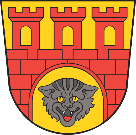 Prezydent Miasta Pruszkowaul. J. I. Kraszewskiego 14/1605-800 Pruszkówtel. 22 735 88 88fax. 22 758 66 50www.pruszkow.plprezydent@miasto.pruszkow.pl